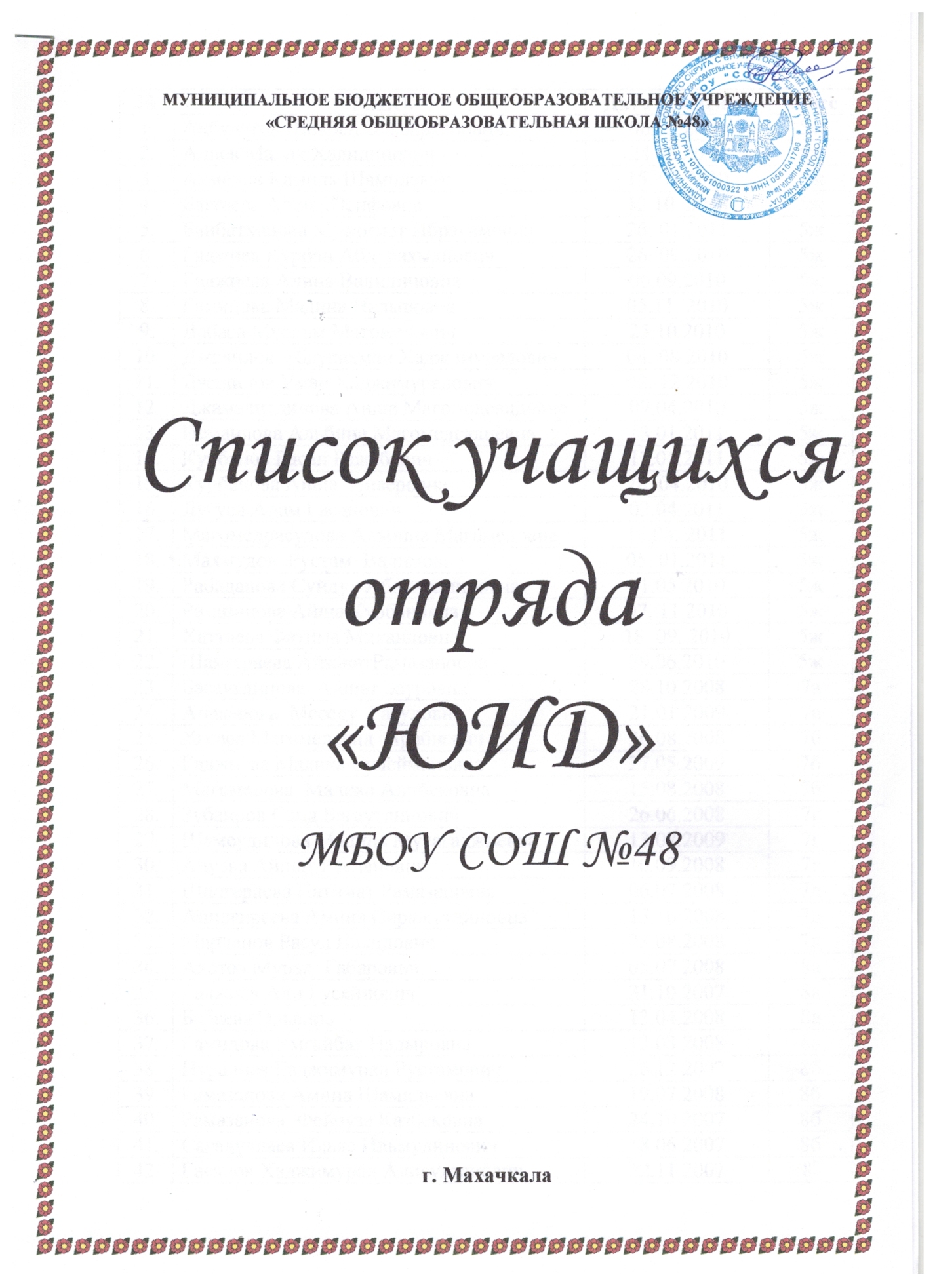 №Ф.И.О.Дата рожденияклассАкбулатов Шахбан Эльдарханович06.09.20105жАлиев Малик Халидинович24.08.20105жАхмедов Камиль Шамилевич15. 07.20105жБаггаева Айша Юсифовна12.10. 20105жБанбатханова Муслимат Ибрагимовна26. 01.20115жГаджиев Курбан Абдурахманович26. 09.20105жГаджиева Алина Валидиновна06.09.20105жГамидова Мадина Надыровна05.11. 20105жДабаев Муслим Магомедович25.10.20105жДжалилов Абдурахман Хаджимурадович04. 08.20105жДжалилов Умар Хаджимурадович02. 12.20105жДжамалитдинова Аиша Магомедсаидовна07.04.20105жИсмаилова Альбина Магомедсалиевна13.01.20115жКурбанов Гасан Ражабович13.01.20115жКурбанова Айша  Анверовна28. 04.20105жЛугуев Адам Гасанович02.04.20115жМагомедрасулова Альбина Магомедовна16.03. 20115жМахмудов  Рустам  Вадимович05. 01.20115жРабаданова Суйдух Абдулгамидовна01.05.20105жРамазанова Айша Курбановна07. 11.20105жХаттаева Фатима Микаиловна18. 09. 20105жШангераева АйзанатРамазановна29.06.20105жБагаутдинова  Айшат Зауровна28.10.20087аАбакарова  Меседу  Расуловна21.01.20097аХасаев Магомедсаид  Арабиевич30.08.20087бГаджиева Малика Сулеймановна27.05.20097бМагомедова  Малика Алибековна15.08.20087бЗубаиров Саид Багаутдинович26.06.20087гШамсудинова Мадина Мусагаджиевна13.02.20097гАдуева Айшат Руслановна10.09.20087гШангераева Патимат Рамазановна06.07.20087дАдилгиреева Амина Сиражутдиновна15.10.20087дМарданов Расул Валидович23.08.20087дАхатов Мурад  Габарович05.07.20088аГаджиев Али Гусейнович31.10.20078аБабаева Эльвира13.04.20088аГамидова Умгайбат Надыровна13.03.20088аНуралиев Гаджимурад Рустамович26.12.20078бРамазанова Амина Шамильевна19.07.20088бРамазанова  Фейруза Казбековна24.10.20078бСагадуллаев Ильяс Ильмудинович18.06.20078бГасанов Хаджимурад Алисултанович22.11.20078вГаджикасумова Аминат Магомеднабиевна17.07.20078вГабибулаев  Казимбек  Хазбулатович19.02.20078вЗухрабов  Абдуллах Тажутдинович08.09.20078гКамалудинов   Нажмудин  Тагирович17.10.20078гМагомедалиева Милана Аликовна22.08.20078гБаламирзоева  Эльвира Радиковна13.04.20088дГазалиев  Зубаил  Нурутдинович02.11.20078дГучакаева  Фатима Исаевна01.08.20078дДжабраилов Расул Эдикович11.02.20079аКурбанова   Амина  Мурадовна06.02.20079аИсмаилова  Умайра   Арслановна05.01.20079аГаджимусаева Фатима Эльдаровна21.09.20069бГасайнигаджиев Курбан Гаджиевич15.06.20069бГасанов Алихан Фикретович22.11.20069бДжалилова Асият Руслановна14.06.20069вЗубаилова  Маликат  Айгумовна10.02.20079вМагомедов  Арслан  Гусейнович09.09.20069вАкаев Расул Арсенович13.12.20069г